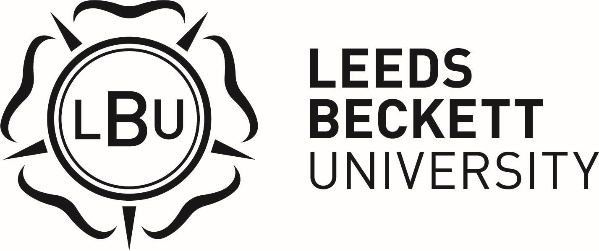 Carnegie Class of 75-77 Scholarship
2022/2023OverviewThe Carnegie Class of 75-77 Scholarship was set up by graduates who studied in the Carnegie School of Physical Education from 1975-77 to celebrate their time at Carnegie and enabling others to have the same opportunities, emphasising their ongoing connections and friendships as part of ‘the Carnegie family’.The Carnegie Class of 75-77 Scholarship is an award of £1,500 paid as £500 in first year, £750 in second year and £250 in third year. There is one scholarship available to award each academic year.Eligibility CriteriaThe scholarship is open to applications from students who meet the criteria below:Be the first in their immediate family to attend university.Have a household income of less than £25,000.Be a high achiever in their A-Level or equivalent studies, having achieved 128 UCAS points or higher.Be in their first year of study of their first undergraduate degree.Be studying in the Carnegie School of Sport.Application Process Candidates who are eligible according to information on their student record will be contacted through their student email and notifications on MyHub. If you believe you are eligible but have not been contacted, please contact the Bursary & Scholarship Officer. Applications will open in December. If your application is successful you will be invited to an interview. Interview dates for this scholarship will be in January/February. Specific dates and times will be confirmed when applicants are successfully shortlisted for interview. Successful scholars will be notified in February.PaymentPayment of the scholarship will be made via the instalment schedule above, paid directly to a nominated bank account. The payment schedule can be amended for accelerated degrees or sandwich degrees.GeneralFull terms and conditions of the scholarship will be provided to successful scholars before formally accepting the scholarship.The university retains the right to vary the terms and conditions of the application process as it deems appropriate.If you have any queries please contact the Bursary & Scholarship Officer via email on bursaryandscholarship@leedsbeckett.ac.uk, or telephone 0113 812 5859.